FRAMESPORT - Second PR; PP-11 - University of Rijeka, Faculty of Maritime studies SOURCE: Torpedo Media Regional Web PortalLink: EU PROJEKT ''FRAMESPORT'' - Od unapređenja poslovnih mogućnosti do razvoja aplikacija za rezervaciju vezova i projekata pametne mobilnosti - Torpedo.mediaDATE: 02.06.2021.TITLE: EU projekt ”FRAMESPORT” – od unapređenja poslovnih mogućnosti do razvoja aplikacija za rezervaciju vezova i projekata pametne mobilnostSCREENSHOT: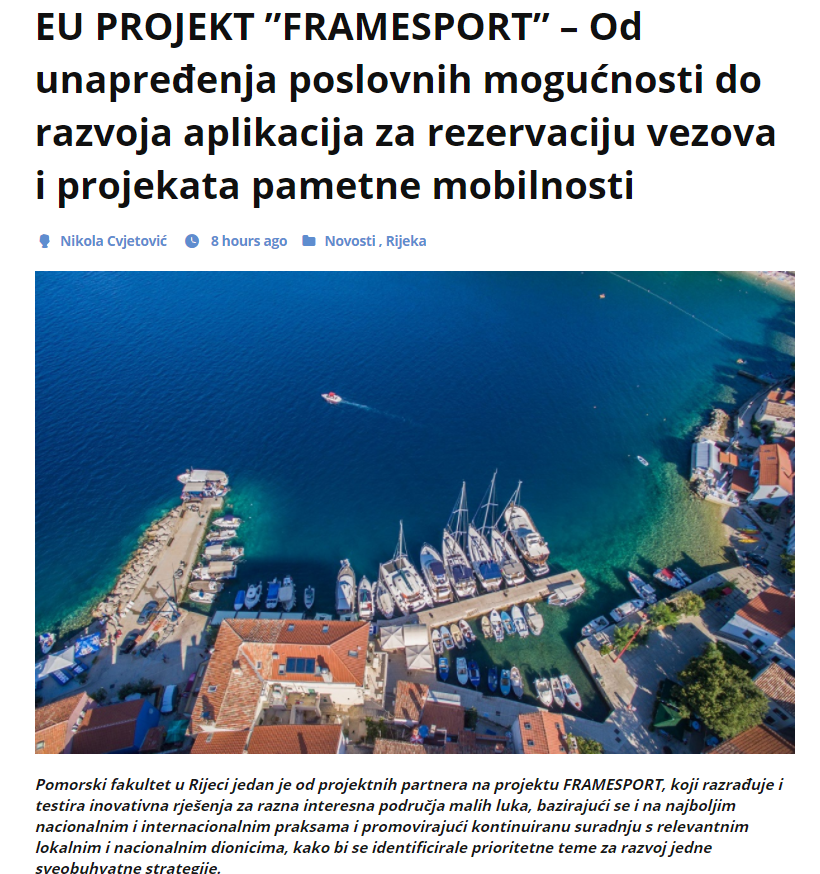 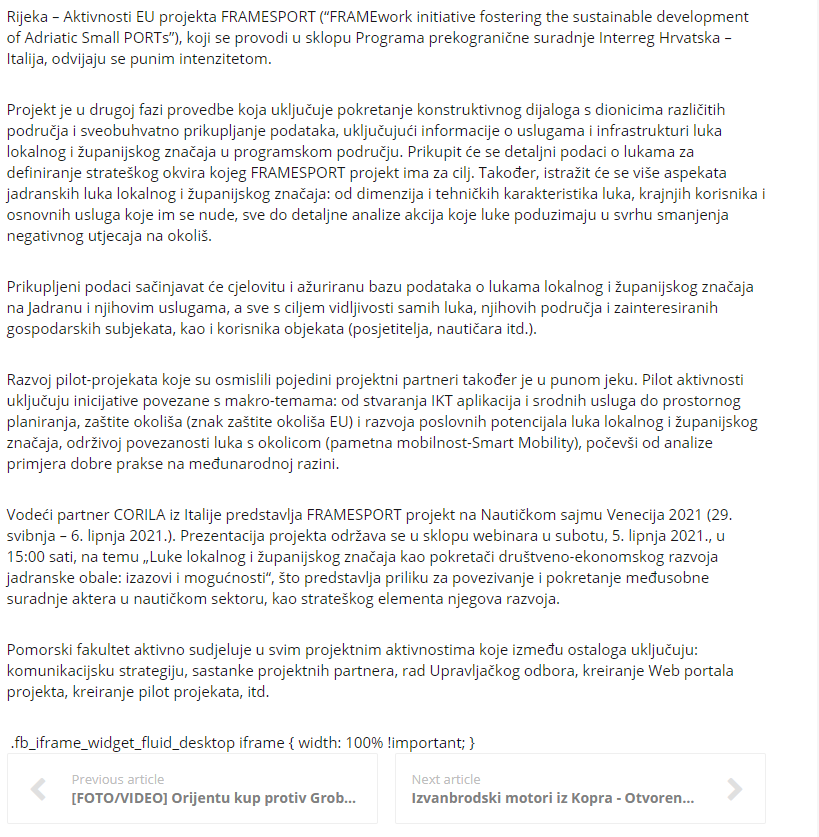 